Initial Teacher Licensure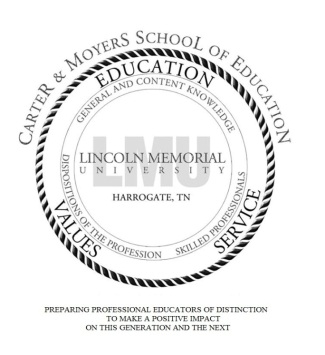 Online Forms Password*Please do not distribute to students.ct123